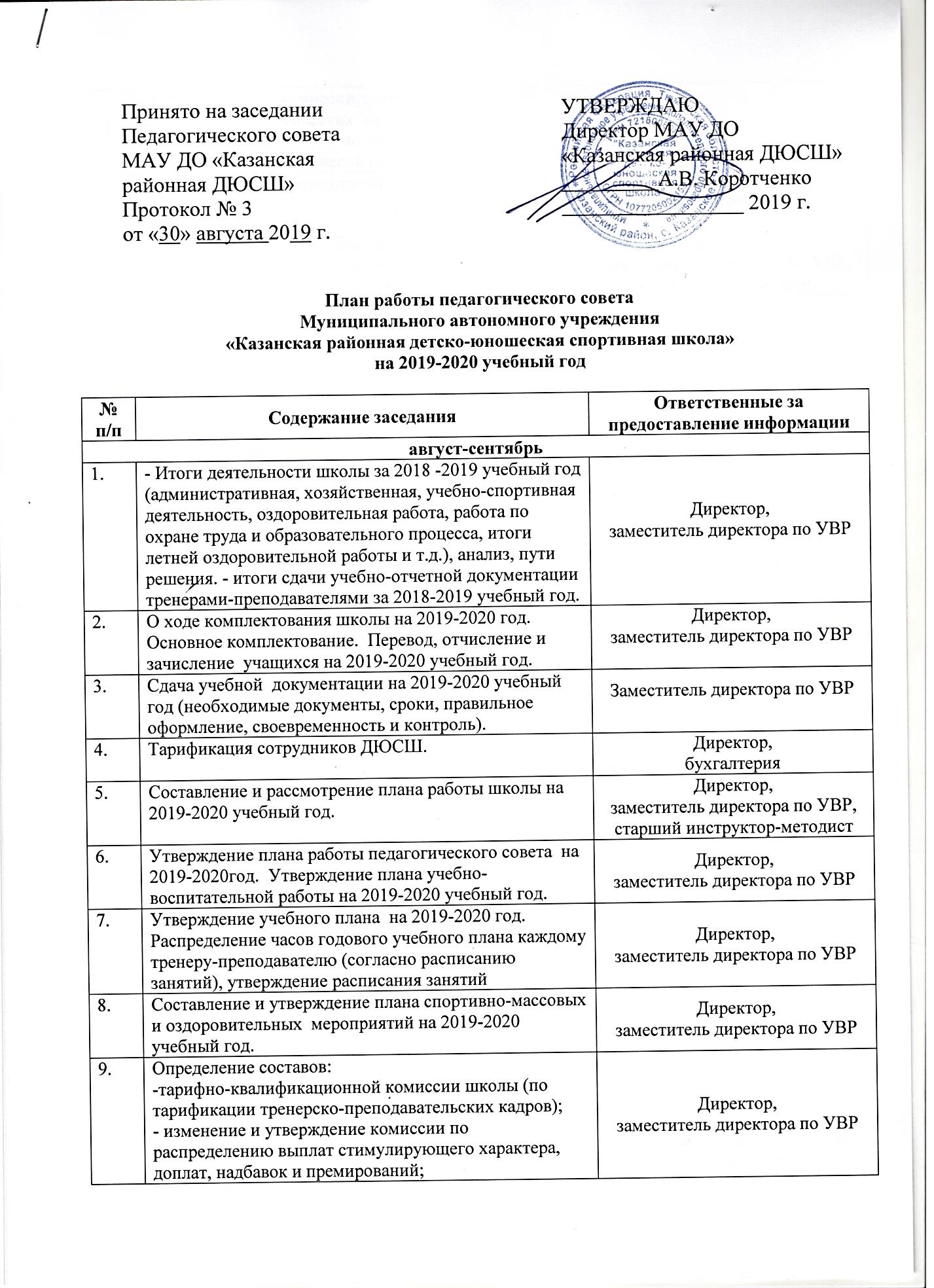 Муниципальное автономное учреждение дополнительного образования  «Казанская районная детско-юношеская спортивная школа»627420 Тюменская область Казанский район с. Казанское ул. Больничная 50 тел(факс)8(34553)4-15-44План работы педагогического советаМуниципального автономного учреждения «Казанская районная детско-юношеская спортивная школа» на 2019-2020 учебный годПринято на заседании Педагогического совета МАУ ДО «Казанская районная ДЮСШ»Протокол №  3от «30» августа 2019 г.«УТВЕРЖДАЮ»Директор МАУ ДО «Казанская районная ДЮСШ»_______А.В. Коротченко.Приказ №  от «   »                2019 г.№ п/пСодержание заседанияОтветственные за предоставление информацииавгуст-сентябрьавгуст-сентябрьавгуст-сентябрь1.- Итоги деятельности школы за 2018 -2019 учебный год (административная, хозяйственная, учебно-спортивная деятельность, оздоровительная работа, работа по охране труда и образовательного процесса, итоги летней оздоровительной работы и т.д.), анализ, пути решения. - итоги сдачи учебно-отчетной документации тренерами-преподавателями за 2018-2019 учебный год.Директор,заместитель директора по УВР2.О ходе комплектования школы на 2019-2020 год. Основное комплектование.  Перевод, отчисление и зачисление  учащихся на 2019-2020 учебный год.Директор,заместитель директора по УВР3.Сдача учебной  документации на 2019-2020 учебный год (необходимые документы, сроки, правильное оформление, своевременность и контроль).Заместитель директора по УВР4.Тарификация сотрудников ДЮСШ.Директор,бухгалтерия5.Составление и рассмотрение плана работы школы на 2019-2020 учебный год.Директор,заместитель директора по УВР, старший инструктор-методист6.Утверждение плана работы педагогического совета  на 2019-2020 год.  Утверждение плана учебно-воспитательной работы на 2019-2020 учебный год.Директор,заместитель директора по УВР7.Утверждение учебного плана  на 2019-2020 год. Распределение часов годового учебного плана каждому тренеру-преподавателю (согласно расписанию занятий), утверждение расписания занятийДиректор,заместитель директора по УВР8.Составление и утверждение плана спортивно-массовых и оздоровительных  мероприятий на 2019-2020 учебный год.Директор,заместитель директора по УВР9.Определение составов: -тарифно-квалификационной комиссии школы (по тарификации тренерско-преподавательских кадров);- изменение и утверждение комиссии по распределению выплат стимулирующего характера, доплат, надбавок и премирований;- аттестационной комиссии, экспертных групп (по аттестации педагогических  кадров)- утверждение  комиссии по трудовым спорам- других советов и комиссий (по необходимости)Директор,заместитель директора по УВР10.Планирование и документация на 2019-2020 учебный год. Директор,заместитель директора по УВР11.О ходе подготовки к аттестации педагогических кадров, порядок проведения аттестации.Директор,заместитель директора по УВР, специалист по кадрам.12.О соблюдении Правил внутреннего трудового распорядка школыДиректор13.О своевременности прохождения работниками профилактических медицинских осмотров Директор14.Заключение договоров с общеобразовательными школамиДиректор15.Контрольные нормативы по ОФП и СФП.Директор,заместитель директора по УВР, тренеры-преподаватели.16.Работа с детьми, состоящими на различных видах учёта. Привлечение к занятиям спортом, составление списков, контроль, беседы, участие во всевозможных спортивно-массовых мероприятиях.Директор,заместитель директора по УВР, тренеры-преподаватели, старший инструктор-методист, инструкторы по спорту17.О необходимости проведения инструктажей с детьми по пожарной безопасности, электробезопасности,  по технике безопасности на тренировках и во время соревнований.О необходимости проведения бесед тренеров с детьми о законе  «О мерах по профилактике безнадзорности и правонарушений несовершеннолетних»Директор,заместитель директора по УВР, тренеры-преподаватели,старший инструктор-методист, инструкторы по спорту.18.Присвоение разрядов, выполнение разрядных норм учащимися.Заместитель директора по УВР19.Оформление соревнований (приказы, командировочное, смета, протоколы, отчетность и т.д.).Директор20.Воспитательная работа  (работа с  детьми, попавшими в трудную жизненную ситуацию, профилактика вредных привычек и  всех видов зависимостей, правила поведения, закаливание и гигиена спортсмена, патриотическое воспитание; культурно-массовые мероприятия и др.)Заместитель директора по УВР21.Об утверждении графика проверок учебно-тренировочных занятий на 1-е полугодие 2018-2019 годаДиректор22.Другие вопросыДиректор,заместитель директора по УВР, тренеры-преподаватели,старший инструктор-методист, инструкторы по спорту.ноябрь – январьноябрь – январьноябрь – январь1.План спортивно- массовых  мероприятий на Новогодние каникулыЗаместитель директора по УВР2.2.Присвоение разрядов, выполнение разрядных норм учащимися.Заместитель директора по УВРЗаместитель директора по УВР3.3.Подведение итогов спортивной работы за 2019 год.Отчет тренеров преподавателей о проделанной работе (за сентябрь-декабрь)Директор,заместитель директора по УВР, тренеры-преподаватели,старший инструктор-методист, инструкторы по спорту.Директор,заместитель директора по УВР, тренеры-преподаватели,старший инструктор-методист, инструкторы по спорту.4.4.О состоянии учебно-отчетной документации, сдача необходимой документации.Директор,заместитель директора по УВР, старший инструктор-методист.Директор,заместитель директора по УВР, старший инструктор-методист.5.5.Об утверждении графика внутришкольного контроля на  2020 г.Заместитель директора по УВРЗаместитель директора по УВР6.6.О  реализации планов по охране труда и образовательного процесса, планов по укреплению пожарной безопасности.ДиректорДиректор7.7.Аттестация педагогических кадров.Директор, заместитель директора по УВР, специалист по кадрамДиректор, заместитель директора по УВР, специалист по кадрам8.8.Предоставление тренерами  календарного плана официальных спортивно- массовых мероприятий на 2019 год. Директор, заместитель директора по УВРДиректор, заместитель директора по УВР9.9.Воспитательная работа  (работа с детьми, попавшими в трудную жизненную ситуацию, профилактика вредных привычек и  всех видов зависимостей, правила поведения, закаливание и гигиена спортсмена, патриотическое воспитание; культурно-массовые мероприятия и др.)Заместитель директора по УВР, тренеры-преподаватели,       инструкторы по спортуЗаместитель директора по УВР, тренеры-преподаватели,       инструкторы по спорту10.10.О соблюдении Правил внутреннего трудового распорядка школыДиректорДиректор11.11.Другие вопросыДиректор,заместитель директора по УВР, тренеры-преподавателиДиректор,заместитель директора по УВР, тренеры-преподавателимарт-апрельмарт-апрельмарт-апрельмарт-апрельмарт-апрель1.1.О результатах внутришкольного контроля.Директор, заместитель директора по УВРДиректор, заместитель директора по УВР2.2.О состоянии учебно-отчетной документации тренеров-преподавателей, сдача необходимой документации.Заместитель директора по УВРЗаместитель директора по УВР3.3.Инструктажи  для работников.Директор,заместитель директора по УВРДиректор,заместитель директора по УВР4.4.Инструктажи для детей.О необходимости проведения инструктажей с детьми по пожарной безопасности, электробезопасности,  по технике безопасности на тренировках и во время соревнований.О необходимости проведения бесед тренеров с детьми о законе  «О мерах по профилактике безнадзорности и правонарушений несовершеннолетних»Директор,заместитель директора по УВР, тренеры-преподавателиДиректор,заместитель директора по УВР, тренеры-преподаватели5.5.Диспансеризация детей.ДиректорДиректор6.6.Аттестация педагогических кадров.Директор, заместитель директора по УВР, специалист по кадрамДиректор, заместитель директора по УВР, специалист по кадрам7.7.О порядке на рабочих местах, спортивных залах, раздевалках.ДиректорДиректор8.8.О ходе выполнения планов по воспитательной, пропагандистской, спортивно-массовой работе, работе с родительским активом.Директор, заместитель директора по УВРДиректор, заместитель директора по УВР9.9.Присвоение разрядов, выполнение разрядных норм учащимися.Заместитель директора по УВРЗаместитель директора по УВР10.10.Воспитательная работа. (Работа с детьми, попавшими в трудную жизненную ситуацию, профилактика вредных привычек и  всех видов зависимостей, правила поведения, закаливание и гигиена спортсмена, патриотическое воспитание; культурно-массовые мероприятия и др.)Директор,заместитель директора по УВР, тренеры-преподавателиДиректор,заместитель директора по УВР, тренеры-преподаватели11.11.О соблюдении Правил внутреннего трудового распорядка школыДиректорДиректор12.12.Другие вопросыДиректор,заместитель директора по УВР, тренеры-преподавателиДиректор,заместитель директора по УВР, тренеры-преподавателимай-июньмай-июньмай-июньмай-июньмай-июнь1.Контрольно-переводные нормативы по ОФП и СФП. - Анализ сдачи учащимися школы контрольно-переводных нормативов по ОФП и СФП,- выполнение разрядных требований учащимися.  Присвоение разрядов.Контрольно-переводные нормативы по ОФП и СФП. - Анализ сдачи учащимися школы контрольно-переводных нормативов по ОФП и СФП,- выполнение разрядных требований учащимися.  Присвоение разрядов.Контрольно-переводные нормативы по ОФП и СФП. - Анализ сдачи учащимися школы контрольно-переводных нормативов по ОФП и СФП,- выполнение разрядных требований учащимися.  Присвоение разрядов.Директор,заместитель директора по УВР, тренеры-преподавателиДиректор,заместитель директора по УВР, тренеры-преподаватели2.О состоянии учебно-отчетной документации тренеров-преподавателей, сдача необходимой документации.О состоянии учебно-отчетной документации тренеров-преподавателей, сдача необходимой документации.О состоянии учебно-отчетной документации тренеров-преподавателей, сдача необходимой документации.Заместитель директора по УВР, тренеры-преподавателиЗаместитель директора по УВР, тренеры-преподаватели3.Об организации и участии спортивно-массовых мероприятий, посвященных Дню Победы.Об организации и участии спортивно-массовых мероприятий, посвященных Дню Победы.Об организации и участии спортивно-массовых мероприятий, посвященных Дню Победы.Директор,заместитель директора по УВР, тренера-преподавателиДиректор,заместитель директора по УВР, тренера-преподаватели4.Итоги учебно-спортивной работы за 2019-2020 учебный год. (Отчет)Итоги учебно-спортивной работы за 2019-2020 учебный год. (Отчет)Итоги учебно-спортивной работы за 2019-2020 учебный год. (Отчет)Директор,заместитель директора по УВР, тренеры-преподаватели,старший инструктор-методист, инструкторы по спорту.Директор,заместитель директора по УВР, тренеры-преподаватели,старший инструктор-методист, инструкторы по спорту.5.Предварительное комплектование. Перевод на этапы подготовки.Предварительное комплектование. Перевод на этапы подготовки.Предварительное комплектование. Перевод на этапы подготовки.Директор,заместитель директора по УВРДиректор,заместитель директора по УВР6.О соблюдении Правил внутреннего трудового распорядка школыО соблюдении Правил внутреннего трудового распорядка школыО соблюдении Правил внутреннего трудового распорядка школыДиректорДиректор7.График отпусков.График отпусков.График отпусков.Директор, специалист по кадрамДиректор, специалист по кадрам8.Планирование необходимых мероприятий по подготовке спортивных комплексов к новому 2019-20  учебному году.Планирование необходимых мероприятий по подготовке спортивных комплексов к новому 2019-20  учебному году.Планирование необходимых мероприятий по подготовке спортивных комплексов к новому 2019-20  учебному году.ДиректорДиректор9.Аттестация педагогических кадров.Аттестация педагогических кадров.Аттестация педагогических кадров.Директор,заместитель директора по УВР,специалист по кадрамДиректор,заместитель директора по УВР,специалист по кадрам10.Организация и проведение летней- оздоровительной  кампании в 2020 году (спортивно-оздоровительный лагерь дневного пребывания). Предоставление плана мероприятий на летний период времени, утверждение сроков запланированных мероприятий.Организация и проведение летней- оздоровительной  кампании в 2020 году (спортивно-оздоровительный лагерь дневного пребывания). Предоставление плана мероприятий на летний период времени, утверждение сроков запланированных мероприятий.Организация и проведение летней- оздоровительной  кампании в 2020 году (спортивно-оздоровительный лагерь дневного пребывания). Предоставление плана мероприятий на летний период времени, утверждение сроков запланированных мероприятий.Директор,заместитель директора по УВР, тренеры-преподаватели,старший инструктор-методист, инструкторы по спорту.Директор,заместитель директора по УВР, тренеры-преподаватели,старший инструктор-методист, инструкторы по спорту.11. О проведении с учащимися инструктажей  по пожарной безопасности, на соревнованиях и тренировках. Проведение дополнительного инструктажа по технике безопасности в летний период на водоемах, дорогах и  в   походах. О проведении с учащимися инструктажей  по пожарной безопасности, на соревнованиях и тренировках. Проведение дополнительного инструктажа по технике безопасности в летний период на водоемах, дорогах и  в   походах. О проведении с учащимися инструктажей  по пожарной безопасности, на соревнованиях и тренировках. Проведение дополнительного инструктажа по технике безопасности в летний период на водоемах, дорогах и  в   походах.Директор, ответственные лицаДиректор, ответственные лица12.Воспитательная работа. (Работа с детьми, попавшими в трудную жизненную ситуацию,  профилактика вредных привычек и  всех видов зависимостей, правила поведения, закаливание и гигиена спортсмена, патриотическое воспитание; культурно-массовые мероприятия и др.)Воспитательная работа. (Работа с детьми, попавшими в трудную жизненную ситуацию,  профилактика вредных привычек и  всех видов зависимостей, правила поведения, закаливание и гигиена спортсмена, патриотическое воспитание; культурно-массовые мероприятия и др.)Воспитательная работа. (Работа с детьми, попавшими в трудную жизненную ситуацию,  профилактика вредных привычек и  всех видов зависимостей, правила поведения, закаливание и гигиена спортсмена, патриотическое воспитание; культурно-массовые мероприятия и др.)Директор,заместитель директора по УВР, тренеры-преподаватели,старший инструктор-методист, инструкторы по спорту.Директор,заместитель директора по УВР, тренеры-преподаватели,старший инструктор-методист, инструкторы по спорту.13.Другие вопросыДругие вопросыДругие вопросыДиректор,заместитель директора по УВР, тренеры-преподавателиДиректор,заместитель директора по УВР, тренеры-преподаватели